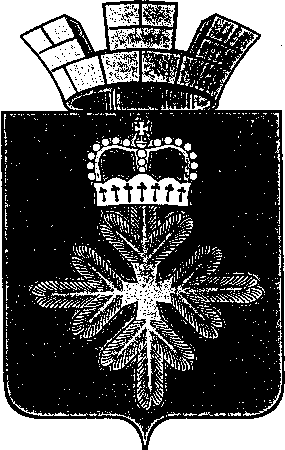 ПОСТАНОВЛЕНИЕАДМИНИСТРАЦИИ ГОРОДСКОГО ОКРУГА ПЕЛЫМ2) сохранить за врачами специалистами и средним медицинским персоналом, привлекаемым к работе в военном комиссариате (городов Североуральск и Ивдель Свердловской области), место работы, должность, среднемесячную заработную плату;3) направить для работы в составе призывной комиссии врача, руководящего работой по медицинскому освидетельствованию граждан, на военную службу, с 14 октября 2020 года и далее согласно графика работы призывной комиссии в городском округе Пелым в октябре – декабре 2020 г. (Приложение № 1) с сохранением места работы, должности и среднемесячной зарплаты.3. Рекомендовать исполняющей обязанности заведующего Пелымского отделения Государственного автономного учреждения здравоохранения Свердловской области «Краснотурьинская городская больница» Соболевой Н.Н.:1) представить в военный комиссариат (городов Североуральск и Ивдель Свердловской области) до 15 сентября 2020 года медицинские документы, учетные карты амбулаторного больного, а так же списки граждан, состоящих на учете в психоневрологическом, кожно-венерологическом, туберкулезном диспансерах;2) предоставить в военный комиссариат (городов Североуральск и Ивдель Свердловской области) выписки из истории болезни, заверенных подписями врачей и круглой печатью на граждан, прошедших лечение;3) обеспечить полное и качественное заполнение актов исследований состояния здоровья.4. Рекомендовать военному комиссару (городов Североуральск и Ивдель Свердловской области) С.М. Кошкарову:  1) организовать оповещение граждан о явке в военный комиссариат (городов Североуральск и Ивдель Свердловской области). Привлечь к вручению повесток гражданам, подлежащим призыву на военную службу:- военно-учетный стол администрации городского округа Пелым;- должностных лиц органов местного самоуправления;- руководителей учебных заведений;- руководителей организаций, с которыми граждане состоят в трудовых отношениях;2) направить в органы внутренних дел списки граждан, уклонившихся от исполнения воинской обязанности и  не разысканных к началу очередного призыва, которым повестки о явке на мероприятия, связанные с призывом на военную службу не представилось возможным вручить в установленном порядке;3) организовать отправку граждан, призванных на военную службу, на областной сборный пункт;4) подготовить документы для заключения договоров на возмещение расходов, связанных с выплатой средней заработной платы врачам-специалистам и среднему медицинскому персоналу и врачу, руководящему работой по медицинскому освидетельствованию граждан, подлежащих призыву на военную службу;5) до 10 января 2021 года подготовить информацию главе городского округа Пелым об итогах призыва граждан на военную службу;6) провести совместное совещание с сотрудниками прокуратуры, Отделом Министерства внутренних дел России, по вопросам розыска граждан, уклоняющихся от мероприятий по вопросам призыва граждан на военную службу.5. Рекомендовать временно исполняющему обязанности начальника МО МВД России «Ивдельский» Животникову М.В.:  1) обеспечить прибытие граждан на мероприятия, связанные с призывом на военную службу, на основании письменного обращения военного комиссара (городов Североуральск и Ивдель Свердловской области);2) организовать розыск граждан, уклоняющихся от явки на медицинскую и призывную комиссии, а также от отправки на военную службу;3) обеспечить общественный порядок в месте сбора граждан, призванных на военную службу в период отправок граждан в военный комиссариат (городов Североуральск и Ивдель Свердловской области) и на областной сборный пункт.6. Рекомендовать руководителям организаций, находящихся на территории городского округа Пелым: 1) обеспечить явку граждан на призывную комиссию и для отправки на военную службу в дни и часы, указанные в повестках;2) согласно выданной военным комиссариатом (городов Североуральск и Ивдель Свердловской области) повестке на отправку обеспечить полный и своевременный расчет по заработной плате и выплате выходного пособия гражданам, призванным на военную службу, в соответствии со статьей 178 Трудового кодекса Российской Федерации.7. Настоящее постановление опубликовать в газете «Пелымский вестник» и разместить на официальном сайте городского округа Пелым в сети «Интернет».8. Контроль за исполнением настоящего постановления возложить на заместителя главы администрации городского округа Пелым А.А. Пелевину.Глава городского округа Пелым                                                              Ш.Т. АлиевГрафик работы призывной комиссии в городском округе Пелым в октябре-декабре 2020 года ГРАФИК медицинского освидетельствования в городском округе Пелым в октябре - декабре 2020 года1. Основной составврачей специалистов для медицинского освидетельствования граждан,подлежащих призыву на военную службу в октябре – декабре 2020 года2. Резервный составврачей специалистов для медицинского освидетельствования граждан, подлежащих призыву на военную службу в октябре - декабре 2020 годаот 10.09.2020 № 246п. ПелымО мерах по выполнению установленной нормы призыва гражданна военную службу в городском округе Пелым в октябре-декабре 2020 годаВ соответствии с Федеральными законами от 31 мая 1996 года № 61-ФЗ «Об обороне», от 28 марта 1998 года № 53-ФЗ «О воинской обязанности и военной службе», постановлением Правительства Российской Федерации от 11.11.2006 № 663 «Об утверждении Положения о призыве на военную службу граждан Российской Федерации», приказом Министра обороны Российской Федерации от 02.10.2007 № 400 «О мерах по реализации постановления Правительства Российской Федерации от 11.11.2006 № 663», в целях реализации плана подготовки и проведения призыва на военную службу в октябре – декабре 2020 года граждан 1993-2002 годов рождения в городском округе Пелым, администрация городского округа Пелым ПОСТАНОВЛЯЕТ:1. Призывной комиссии городского округа Пелым обеспечить выполнение следующих мероприятий:1) провести работу по призыву граждан на военную службу согласно графику работы призывной комиссии в городском округе Пелым в октябре – декабре 2020 года (Приложение № 1);2) медицинское освидетельствование осуществить на призывном пункте военного комиссариата (городов Североуральск и Ивдель Свердловской области) 14 октября 2020 года согласно графику проведения медицинского освидетельствования в городском округе Пелым (Приложение № 2).2. Рекомендовать Государственному бюджетному учреждению здравоохранения Свердловской области «Североуральская центральная городская больница» (Мельник А.И.):1) выделить врачей – специалистов и средний медицинский персонал для медицинского освидетельствования граждан, согласно плану проведения призыва (основной и резервный состав врачей - специалистов для медицинского освидетельствования (Приложение № 3);Приложение №1к постановлению администрации городского округа Пелымот 10.09.2020 № 246Дата проведенияВремя работыКол-во14.10.202013.00-16.002522.12.202013.00-17.002 Всего:27 чел.Приложение № 2к постановлению администрации городского округа Пелымот 10.09.2020 № 246Дата проведения Количество человекВремя работы14.10.2020 г.2710.00-16.00Приложение № 3к постановлению администрации городского округа Пелымот 10.09.2020 № 246ДмитриевВалерий Ивановичврач, руководящий работой по медицинскому освидетельствованию граждан, подлежащих призыву на военную службу, врач- профпатолог ГБУЗ СО «Североуральская центральная городская больница»Ардашева Валентина Александровнаврач-психиатр ГБУЗ СО «Североуральская центральная городская больница» Балашова Лариса Викторовна врач-офтальмолог ГБУЗ СО «Североуральская центральная городская больница»ИсаеваАгафья Никитовнаврач-хирург ГБУЗ СО «Североуральская центральная городская больница»ЛявдинаЕлена Валерьевнаврач-дерматолог ГБУЗ СО «Североуральская центральная городская больница»Осолодков Юрий Анатольевичврач- терапевт ГБУЗ СО «Североуральская центральная больница»СаранчинАлександр Васильевичврач-отоларинголог ГБУЗ СО «Североуральская центральная городская больница»Хазиева Светлана Николаевна врач-невролог ГБУЗ СО «Североуральская центральная городская больница»Шамсутдинов Зинур Галиахматовичврач-нарколог ГБУЗ СО «Североуральская центральная городская больница»ШумиловаАнна Маратовназубной врач ГБУЗ СО «Североуральская центральная городская больница» Исаева Агафья Никитовнаврач, руководящий работой по медицинскому освидетельствованию граждан, подлежащих призыву на военную службу, ГБУЗ СО «Североуральская центральная городская больница»Анохина Светлана Иосифовнаврач-хирург ГБУЗ СО «Североуральская центральная городская больница»ШамсутдиновЗинур Галиахматовичврач-психиатр Государственного бюджетного учреждения здравоохранения «Североуральская центральная городская больница»Копылова Анастасия Викторовна врач-офтальмолог ГБУЗ СО «Североуральская центральная городская больница»КазанцеваЛариса Владимировна  врач-дерматолог ГБУЗ СО «Североуральская центральная городская больница»Бочкарева Елена Викторовна врач-терапевт ГБУЗ СО «Североуральская центральная городская больница»Демченко Светлана Борисовна фельдшер – отоларинголог ГБУЗ СО «Североуральская центральная городская больница»МеркушевДмитрий Геннадьевич врач – невролог ГБУЗ СО «Североуральская центральная городская больница»АрдашеваВалентина Александровна врач-психиатр – нарколог ГБУЗ СО «Североуральская центральная городская больница»Романюта Галина Анатольевназубной врач ГБУЗ СО «Североуральская центральная городская больница»